浙江省肿瘤医院采供部库房手摇密集架参数及配置密集柜规格四联节12列，十二列全为移动列，地轨设计4根，规格4165*620*2450mm。材质说明：密集架内具体配置清单：第1列：移动列为4块层板，分五格，每层净高425mm，中间钢制挡板300mm高。第2、3、4列：移动列为4块层板，分五格，中间无挡板，后面用网格固定，每层净高425mm。第5、6、7、8列：移动列为4块层板，分五格，中间无挡板，每层净高425mm。第9、10、11列：移动列下面为16个抽屉，每个抽屉高度为515mm，用托底三节优质导轨。上面为2块层板，分成3格，每层净高400mm，中间无挡板。第12列：移动列为4块层板，分成5格，每层净高425mm，中间钢制挡板300mm高，正反面皆双开门，配互开锁。移动挡板20块，规格：长450mm，宽200mm，高300mm，厚度1.5mm。七）每列柜子的正反面每层层板上安装2个亚克力透明标签框，抽屉、门板上皆安装标签框。附图纸：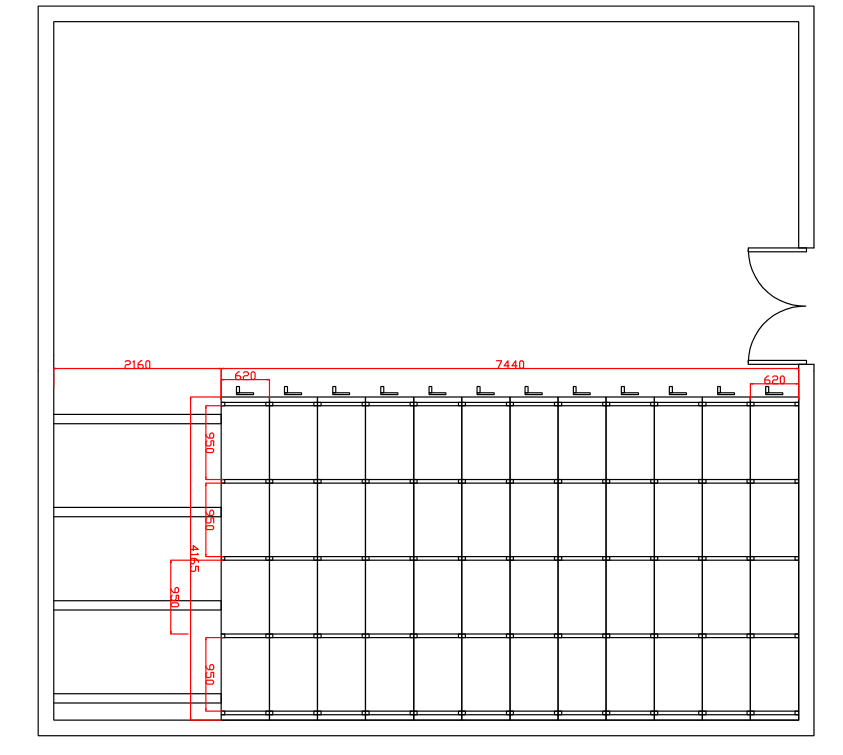 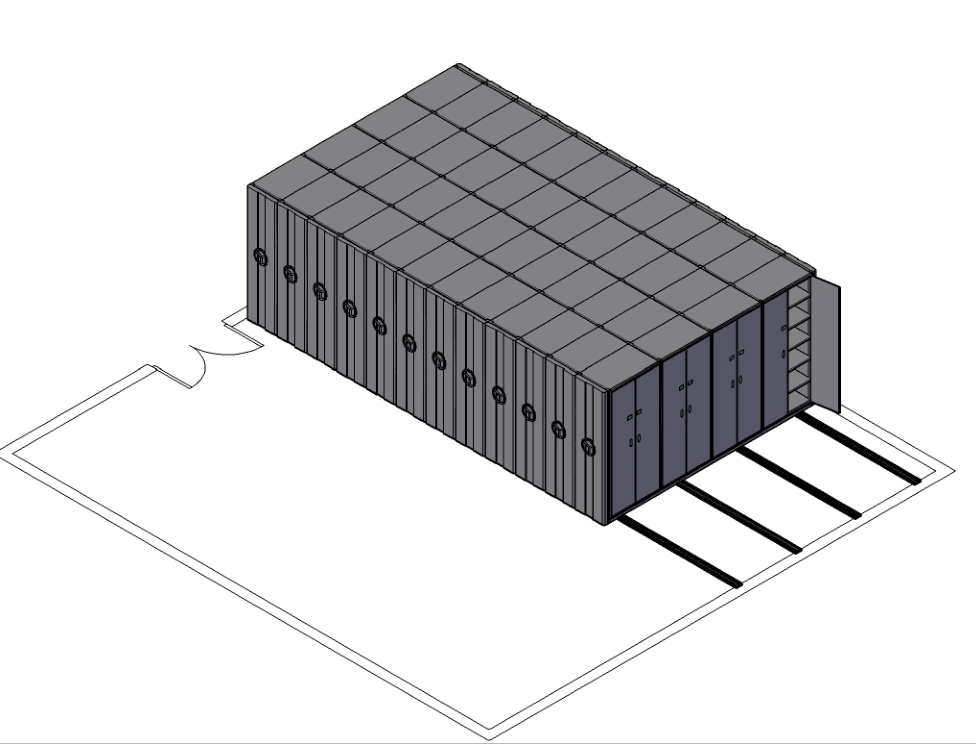 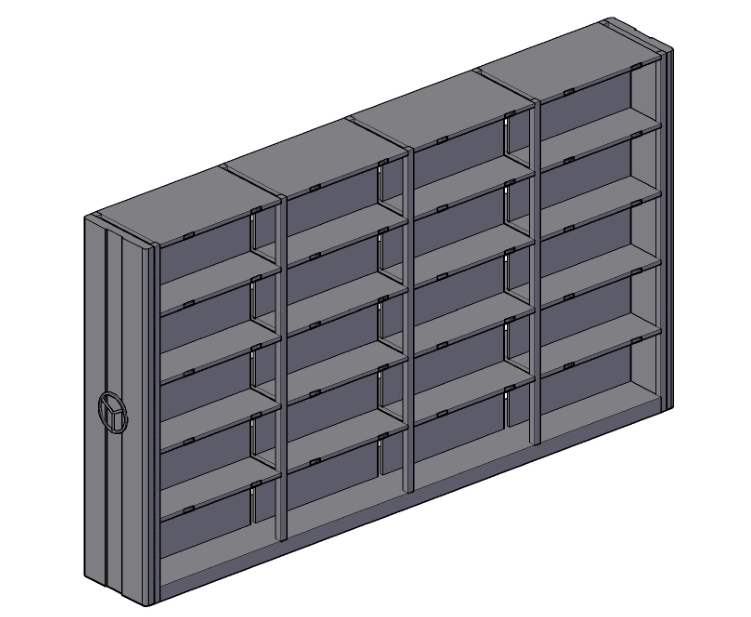 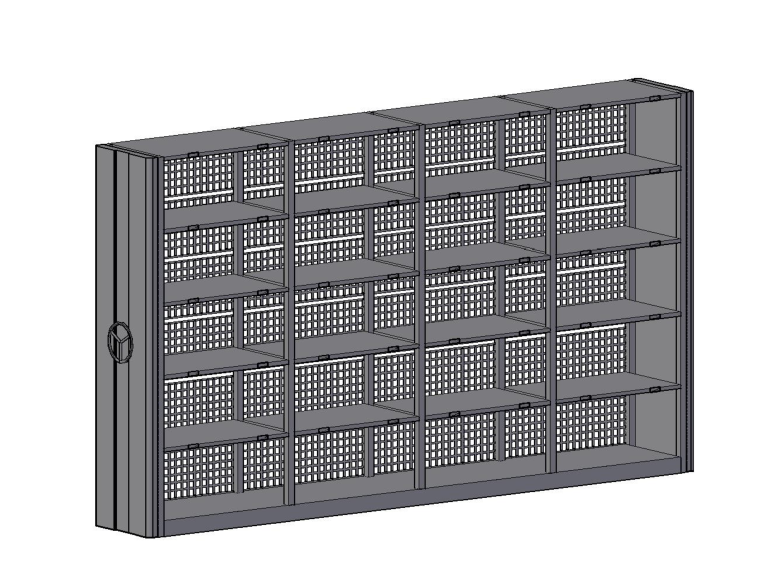 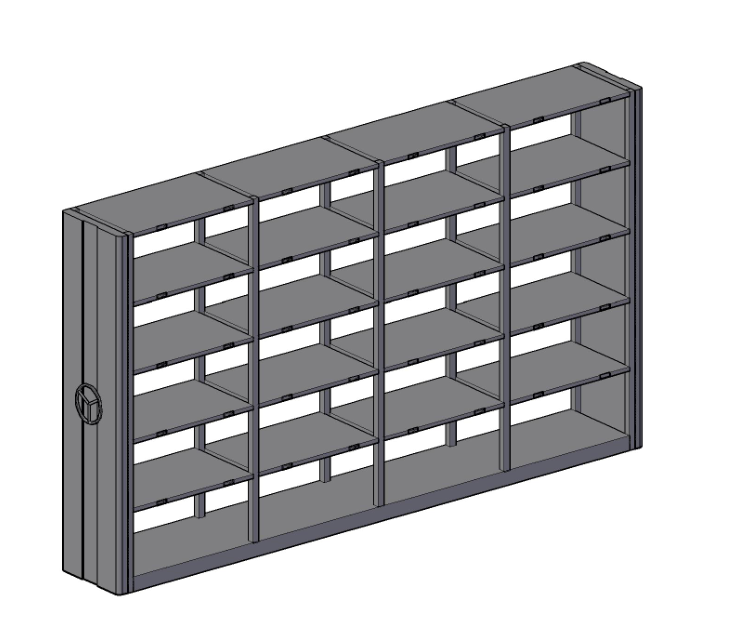 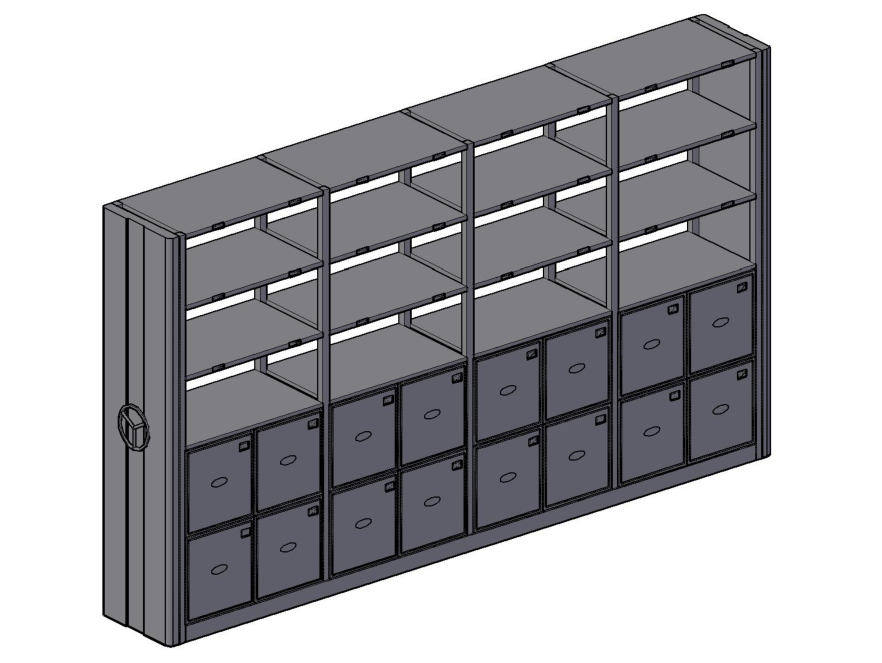 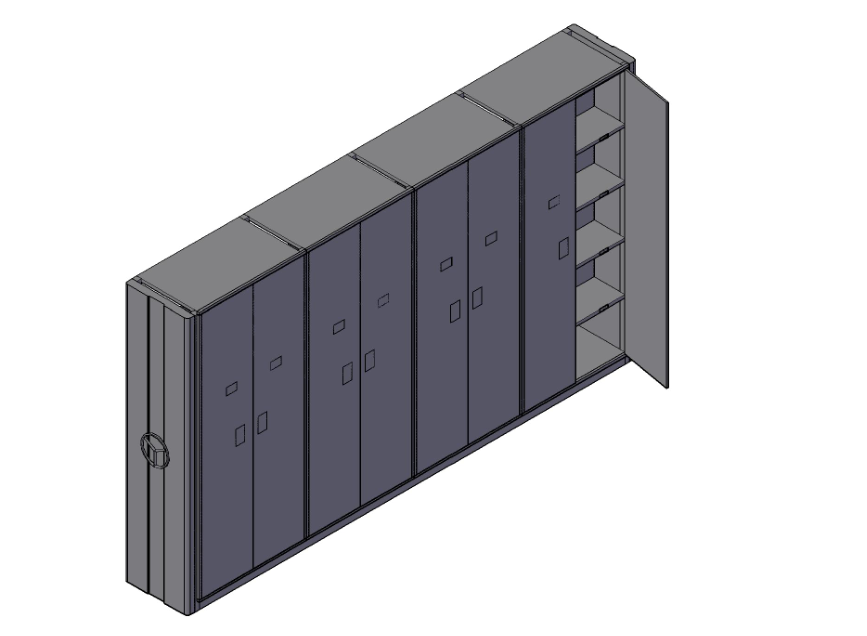 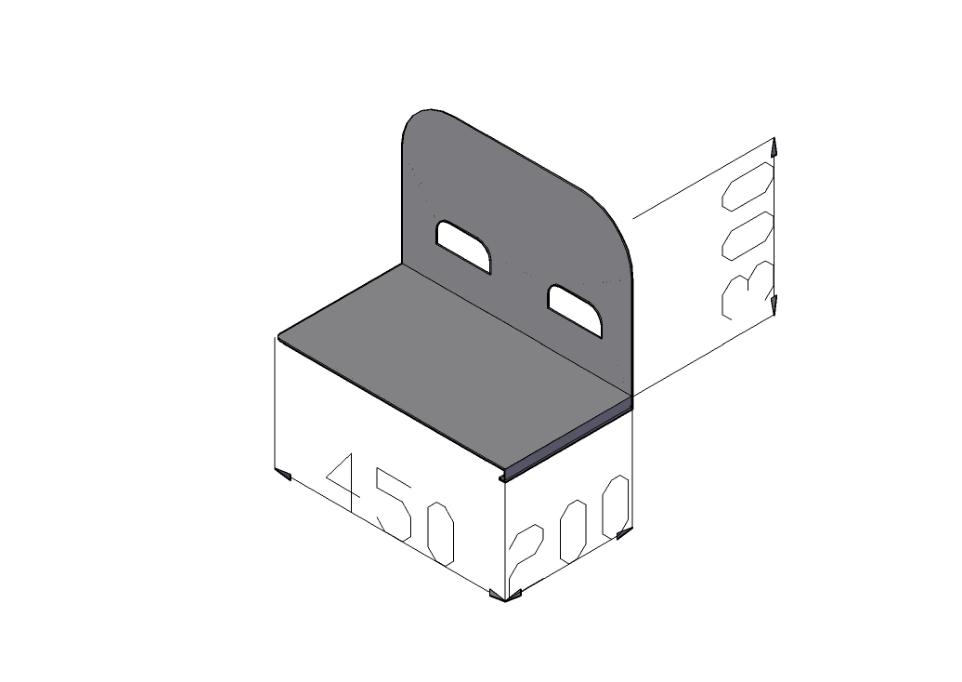 序号设备名称设备配置材料规格技术参数采用标准材料产地厂家性能说明1轨道轨道座3.0㎜ST12冷轧钢板上海宝钢表面静电喷塑处理，喷塑前严格去油除锈和磷化处理。1轨道轨道20*20㎜实心方钢上钢五厂表面静电喷塑处理，喷塑前严格去油除锈和磷化处理。2底座底梁、轴承档、夹紧块3.0㎜ST12冷轧钢板上海宝钢底座采用整体焊接，刚性足，不变形，表面喷塑，分段式结构。移动列底盘上装有防倾倒装置。3架体立板1.5㎜SPCC冷轧钢板GB710上海宝钢结构结实、坚固，设计新颖，通用性强，层数和间距可以按需要调整，表面喷塑钢性好，平整、通用性、互换性好，在双面搁板中间有分隔档，防止两边资料窜位。3架体搁板1.2㎜SPCC冷轧钢板GB710上海宝钢结构结实、坚固，设计新颖，通用性强，层数和间距可以按需要调整，表面喷塑钢性好，平整、通用性、互换性好，在双面搁板中间有分隔档，防止两边资料窜位。3架体顶板1.0㎜SPCC冷轧钢板GB710上海宝钢结构结实、坚固，设计新颖，通用性强，层数和间距可以按需要调整，表面喷塑钢性好，平整、通用性、互换性好，在双面搁板中间有分隔档，防止两边资料窜位。4门板门板1.0㎜SPCC冷轧钢板GB710上海宝钢门面平整，款式新颖，表面喷塑，强度好。5传动机构轴承P204E级GB1285杭州轴承传动机构配合精度高，定位可靠。传动轻便灵活，摇力轻，省力运行平稳，摇手机构采用双向棘轮结构，造型美观大方，可单列或多列一起移动。5传动机构传动轴Φ20㎜45#钢GB699上钢五厂传动机构配合精度高，定位可靠。传动轻便灵活，摇力轻，省力运行平稳，摇手机构采用双向棘轮结构，造型美观大方，可单列或多列一起移动。5传动机构铁滚轮HT20-40铸铁GB9439上海宝钢传动机构配合精度高，定位可靠。传动轻便灵活，摇力轻，省力运行平稳，摇手机构采用双向棘轮结构，造型美观大方，可单列或多列一起移动。5传动机构摩托车链条FR420Φ8.5节距12.7GB1244江南链条有限公司传动机构配合精度高，定位可靠。传动轻便灵活，摇力轻，省力运行平稳，摇手机构采用双向棘轮结构，造型美观大方，可单列或多列一起移动。5传动机构摇手件ZG45双向超越离合器造型美观大方，手感舒适，把手为折叠式，可避免通道障碍，摇动任意一列不会带动其它把手。5传动机构摇手体总成滚珠轴承双向超越离合器GB1285杭州轴承造型美观大方，手感舒适，把手为折叠式，可避免通道障碍，摇动任意一列不会带动其它把手。6制动装置边列锁定装置808锁上海前进锁厂每列均装有制动装置，磁性密封条，操作方便，制动可靠，使用存取安全。当人进入相邻二架体时，可用制动装锁定二架体，以架体意外移动而挤伤人。边列有锁定装具，用于锁定整密集架，便于资料的保密。6制动装置中间列制动装置每列均装有制动装置，磁性密封条，操作方便，制动可靠，使用存取安全。当人进入相邻二架体时，可用制动装锁定二架体，以架体意外移动而挤伤人。边列有锁定装具，用于锁定整密集架，便于资料的保密。序号设备名称设备配置材料规格技术参数采用标准材料产地厂家性能说明7防震装置磁性冰箱门吸条每列的接触面均有缓冲及密封装置，具有良好的防震、防尘、防鼠、防光防潮、防火功能。7防尘板顶板1.0㎜冷轧钢板GB710上海宝钢每列的接触面均有缓冲及密封装置，具有良好的防震、防尘、防鼠、防光防潮、防火功能。7防鼠板1.0㎜冷轧钢板GB710上海宝钢每列的接触面均有缓冲及密封装置，具有良好的防震、防尘、防鼠、防光防潮、防火功能。7防倾倒装置3.0㎜冷轧钢板GB710上海宝钢每列的接触面均有缓冲及密封装置，具有良好的防震、防尘、防鼠、防光防潮、防火功能。7抽斗1.5㎜SPCC冷轧钢板GB710-88上海宝钢每列的接触面均有缓冲及密封装置，具有良好的防震、防尘、防鼠、防光防潮、防火功能。7拉手ABS自产每列的接触面均有缓冲及密封装置，具有良好的防震、防尘、防鼠、防光防潮、防火功能。7滑轮自产每列的接触面均有缓冲及密封装置，具有良好的防震、防尘、防鼠、防光防潮、防火功能。8表面处理前处理药剂Zn系磷化美国标准浙江大学喷塑流水线喷塑后，表面美观光滑，抗冲击强度大，附着力强，在符合条件库房内摆放，表面20年不生锈。8表面处理高压静电喷塑纯聚脂型粉末涂料GB1766黄山佳美奇粉体涂料制造有限公司喷塑流水线喷塑后，表面美观光滑，抗冲击强度大，附着力强，在符合条件库房内摆放，表面20年不生锈。